A Bucket List That Matters
Remember that you have only one soul; that you have only one death to die; that you have only one life...
If you remember this, there will be many things in this world which you will care nothing about. Saint Teresa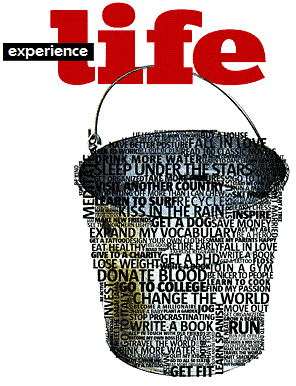 Somebody should tell us right at the start of our lives that we are dying. Then we might live to the limit, this life we are called to live. Every minute of every day!  Do it I say!  Do it now! 
There are only so many tomorrows. Pope Paul VI

Adventure

Community service

Developing my Gifts & Talents
Family/Friends
FinancesHealthLearning / Education

Things I will teach my kids
Sacrifices I will make



Ways I’ll grow closer to GodTo do before I graduate Gr. 12


Things I commit to NEVER doing

Things I will do before I’m 30


Things I will do before I’m 40Ways I will serve the poor